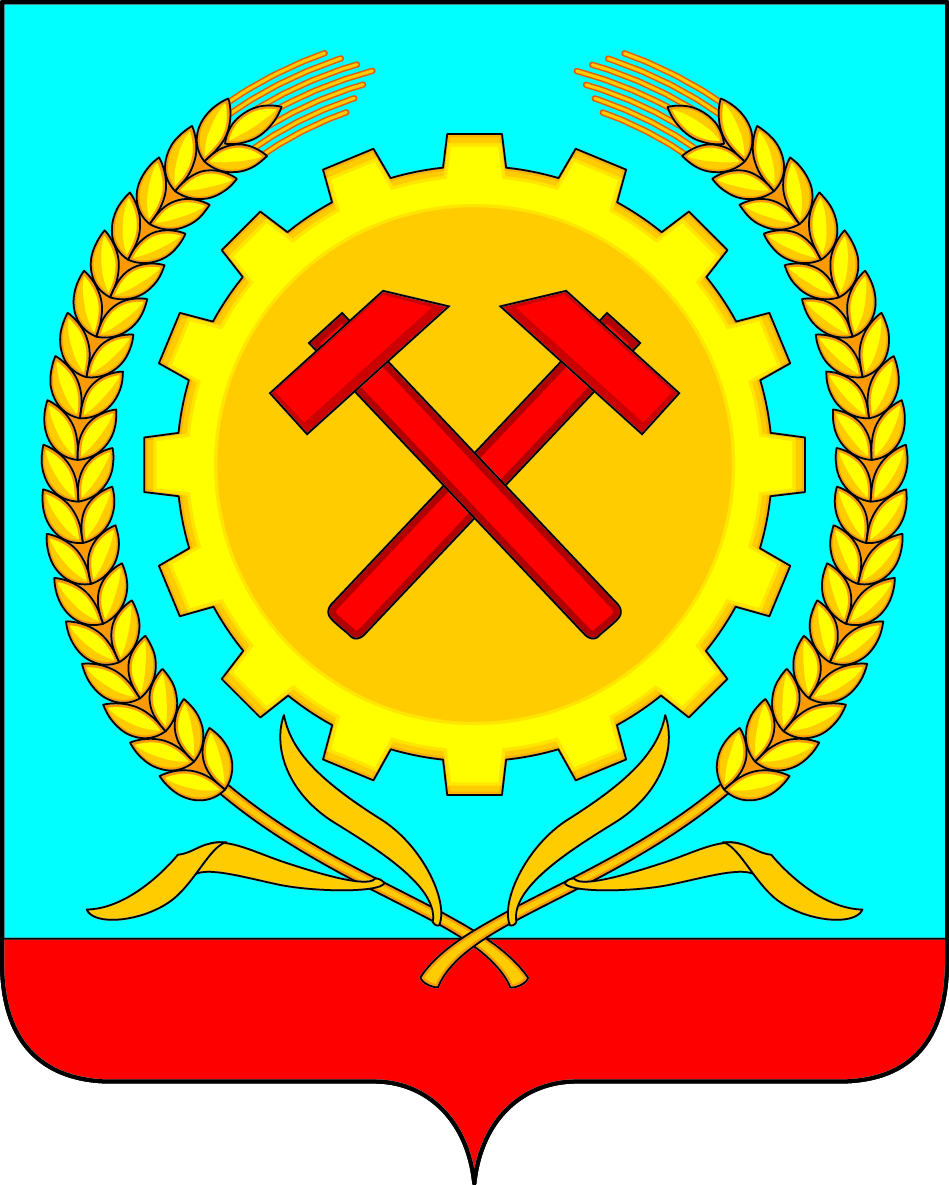 АДМИНИСТРАЦИЯГОРОДСКОГО ПОСЕЛЕНИЯ ГОРОД ПОВОРИНОПОВОРИНСКОГО МУНИЦИПАЛЬНОГО РАЙОНАВОРОНЕЖСКОЙ ОБЛАСТИПОСТАНОВЛЕНИЕот 09.11. 2022 г. № 445
О создании комиссии по продаже
муниципального имущества без
объявления цены        В целях реализации полномочий продавца муниципального имущества, в соответствии с Федеральным законом от 21.12.2001 № 178-ФЗ «О приватизации государственного и муниципального имущества», Постановлением правительства Российской Федерации от 27.08.2012 № 860 «Об организации и проведении продажи государственного или муниципального имущества в электронной форме», администрация городского поселения город Поворино постановляет:
Создать комиссию по продаже муниципального имущества без объявления цены. Утвердить прилагаемые:- состав комиссии по продаже муниципального имущества без объявления цены;- Положение о комиссии по продаже муниципального имущества без объявления цены.
3. Контроль за исполнением настоящего постановления оставляю за собой.

Глава администрации                                                        М.А.БрагинСОСТАВ КОМИССИИ ПО ПРОДАЖЕ МУНИЦИПАЛЬНОГО ИМУЩЕСТВА БЕЗ ОБЪЯВЛЕНИЯ ЦЕНЫПОЛОЖЕНИЕ О КОМИССИИ ПО ПРОДАЖЕ МУНИЦИПАЛЬНОГО ИМУЩЕСТВА БЕЗ ОБЪЯВЛЕНИЯ ЦЕНЫОбщие положенияКомиссия по продаже муниципального имущества без объявления цены (далее – комиссия) создается в целях рассмотрения предложений претендентов о цене имущества, подаваемых в порядке, предусмотренном действующим законодательством.К функциям комиссии относится рассмотрение предложений претендентов о цене имущества и принятие решений по результатам рассмотрения заявок и прилагаемых к ним документов.Указанные решения оформляются протоколом об итогах продажи без объявления цены в порядке, установленном постановлением Правительства Российской Федерации от 27.08.2012 № 860 «Об организации и проведении продажи государственного или муниципального имущества в электронной форме».1.3. Комиссия правомочна, если на заседании комиссии присутствует не менее чем две трети от общего числа ее членов.1.4.   Решения комиссии принимаются простым большинством голосов ее членов, присутствующих на заседании. При равенстве голосов решающим голосом является голос председателя комиссии.Порядок рассмотрения предложений                                       о цене приобретения имущества 2.1. При продаже муниципального имущества без объявления цены предложение о цене имущества не принимается к рассмотрению в случае экономической нецелесообразности предложенной претендентом цены приобретения имущества.2.2. При первичной продаже без объявления цены экономически целесообразной является цена, рассчитанная следующим образом:Ц1 = ЦО/2, где:ЦО – цена отсечения, установленная продавцом при продаже имущества посредством публичного предложения;2 – коэффициент расчета экономически целесообразной цены.В случае проведения продажи без объявления цены того же имущества во второй раз экономически целесообразной является цена, рассчитанная следующим образом:Ц2 = Ц1 х 0,8,где:Ц1 – экономически целесообразная цена при первичной продаже без объявления цены;0, 8 – коэффициент расчета экономически целесообразной цены.В случае проведения продажи без объявления цены того же имущества в третий раз экономически целесообразной является цена, рассчитанная следующим образом:Ц3 = Ц1 х 0,6,где:Ц1 – экономически целесообразная цена при первичной продаже без объявления цены;0, 6 – коэффициент расчета экономически целесообразной цены.2.3. В случае проведения продажи без объявления цены имущества более 3 раз к рассмотрению принимаются предложения о цене приобретения имущества не ниже 10% от начальной цены продажи объекта на последнем аукционе, признанном несостоявшимся.Буров Валерий АлександровичМорозова Ольга АлександровнаМочалова Ольга СергеевнаКобякова Ирина ВикторовнаПершина Наталья НиколаевнаШапошникова Ольга АнатольевнаСозина Светлана МихайловнаРужейникова Елена Владимировна- заместитель главы администрации городского поселения город Поворино- начальник отдела жилищно-коммунального хозяйства, председатель комиссии- начальник отдела имущественных и земельных отношений администрации городского поселения город Поворино, заместитель председателя комиссии- старший инспектор отдела имущественных и земельных отношений администрации городского поселения город Поворино, секретарь комиссии- заместитель начальника отдела жилищно-коммунального хозяйства администрации городского поселения город Поворино, член комиссиистарший инспектор отдела имущественных и земельных отношений администрации городского поселения город Поворино, член комиссии- ведущий экономист отдела бюджетного планирования, учета и экономического развития администрации городского поселения город Поворино, член комиссии- начальник отдела бюджетного планирования, учета и экономического развития администрации городского поселения город Поворино, член комиссии- юрисконсульт администрации городского поселения город Поворино.УтвержденоПостановлением администрации городского поселения город Поворино Поворинского муниципального района Воронежской областиот 09.11.2022г.   № 445